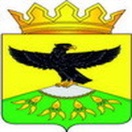 РЕСПУБЛИКА  ДАГЕСТАНМУНИЦИПАЛЬНОЕ ОБРАЗОВАНИЕ « КУЛИНСКИЙ РАЙОН » МУНИЦИПАЛЬНОЕ КАЗЕННОЕ ОБЩЕОБРАЗОВАТЕЛЬНОЕ УЧРЕЖДЕНИЕ«КАЯЛИНСКАЯ СОШ – сад  имени  БАДАВИ РАМАЗАНОВА»ИНН 0518002198     ОГРН 1160521050018368390 РД, с. Кая    E-mail: kayasosh-sad@mail.ru   Тел.: 8(928) 0587902  Управление образования Кулинского муниципального района	Во исполнение письма от 30.12. 2020г.   МКОУ «Каялинская СОШ-сад им. Б.Рамазанова» представляет отчет о проведенных мероприятиях к 100-летию ДАССР. Фото прилагаются.Внеклассные мероприятия, посвященные празднованию 100 - летия со дня образования ДАССР, прошли с 11 по 20 января в МКОУ «Каялинская СОШ - сад»В школе, проведены: выступление обучающихся по радиоэфиру стихи и песни), тематические классные часы и уроки истории, спортивные состязания «Веселые старты», тематический вечер «Дагестан – наш отчий дом», выставка рисунков, сочинений, стихов воспитанников и обучающихся. Проведены выставка в библиотеке и линейки. Был оформлен тематический стенд «Дагестан – наш отчий дом», посвященный этой дате.Цель мероприятий – знакомство учащихся с историей становления родного края, его значении в историческом ракурсе, развитие у молодежи и подрастающего поколения чувства патриотизма и гордости за свой регион. В школе дети работали по карте и атласам, что способствовало развитию познавательных интересов, умений и навыков, привитию любви к родному краю, чувства дружбы и толерантного отношения к людям разных национальностей. «Этот праздник напоминает нам всем о славной истории дагестанского народа, а также единении наших братских народов. Дагестан – это земля со своей древней культурой, воспетая поэтами, писателями, художниками. Регион уникален своим этническим многообразием. Здесь проживают более ста народов и народностей. Республика подарила России выдающихся деятелей науки и искусства, писателей и поэтов, художников и спортсменов» «Принятие 20 января 1921 года Всероссийским Центральным Исполнительным комитетом Декрета об образовании Дагестанской Автономной Советской Социалистической Республики – в ряду судьбоносных событий, которые повлияли на жизнь многих поколений дагестанцев. Создание дагестанской автономии явилось точкой отсчета нового этапа истории наших народов. История Дагестана содержит немало славных страниц, свидетельствующих о созидательном труде, самоотверженности и высоком патриотизме его жителей. Благодаря усилиям и таланту многих поколений в республике создан значительный экономический, культурный и интеллектуальный потенциал. А самая главная заслуга – это дружба и братство между народами. Об этом должно знать подрастающее поколение и гордиться этим».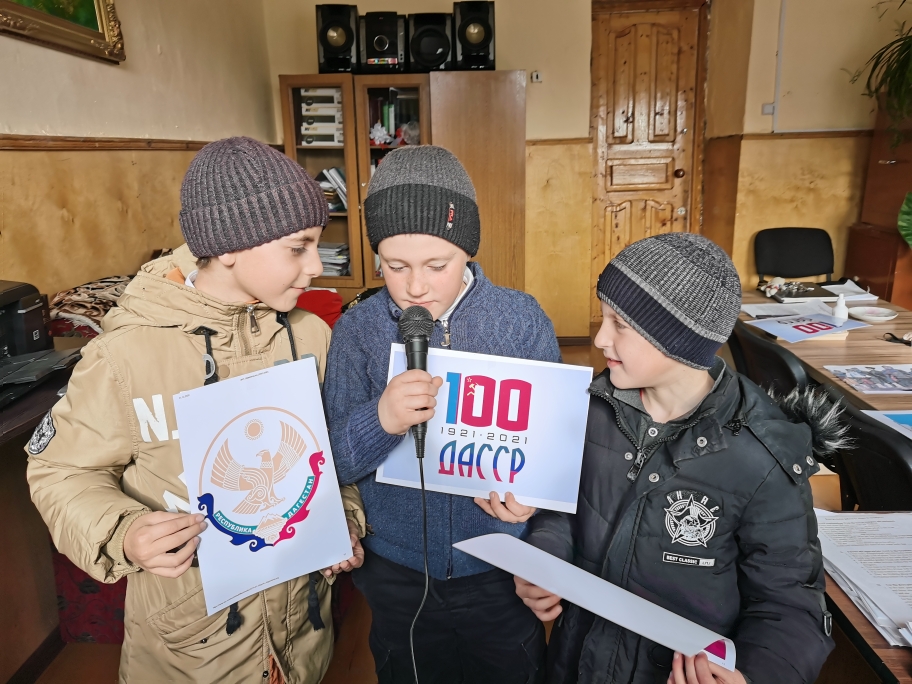 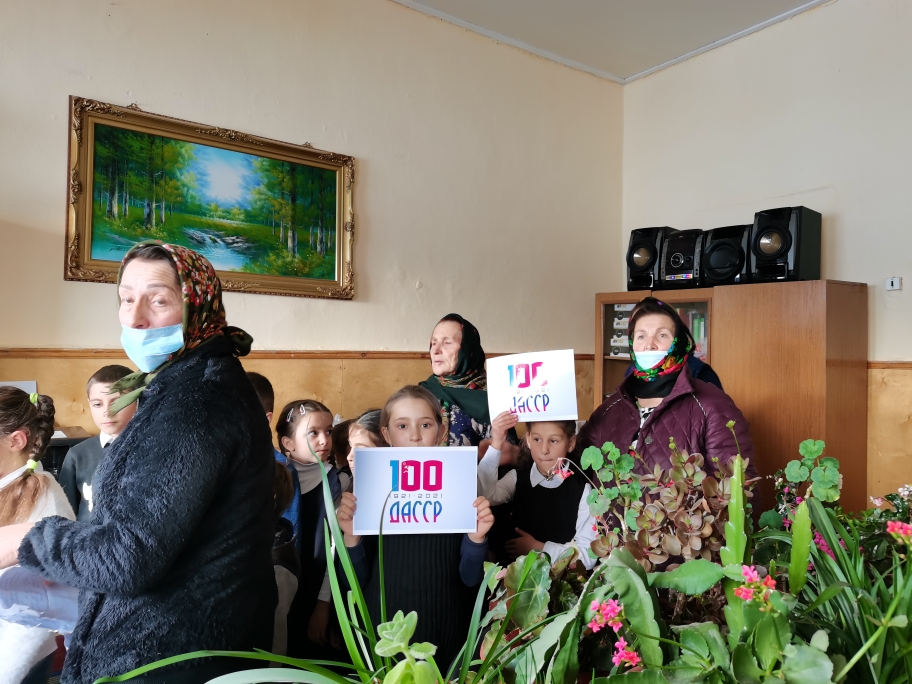 Выступление по радио начальных классов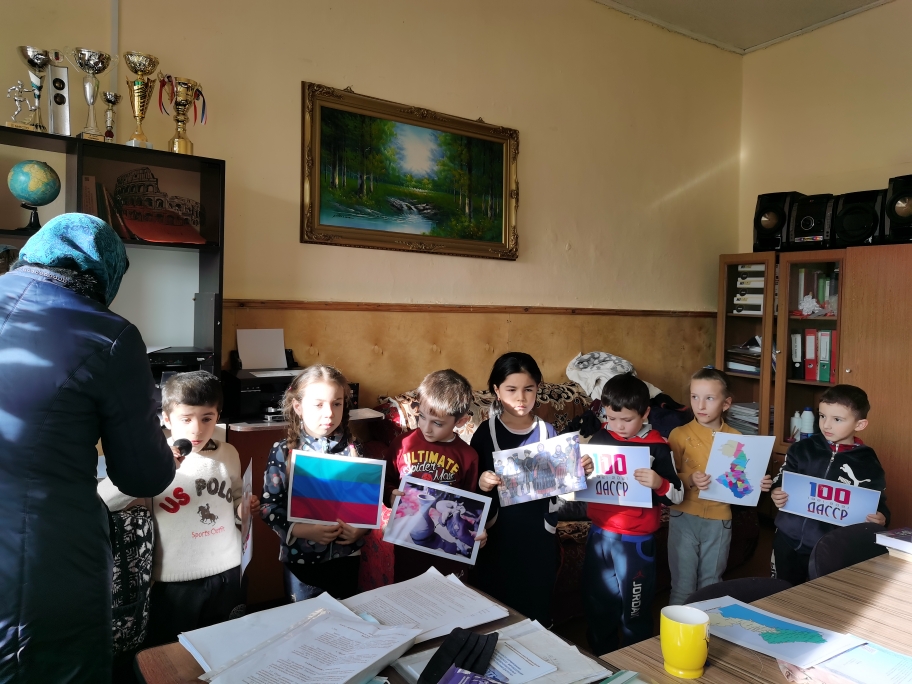 Выступление по радио детского сада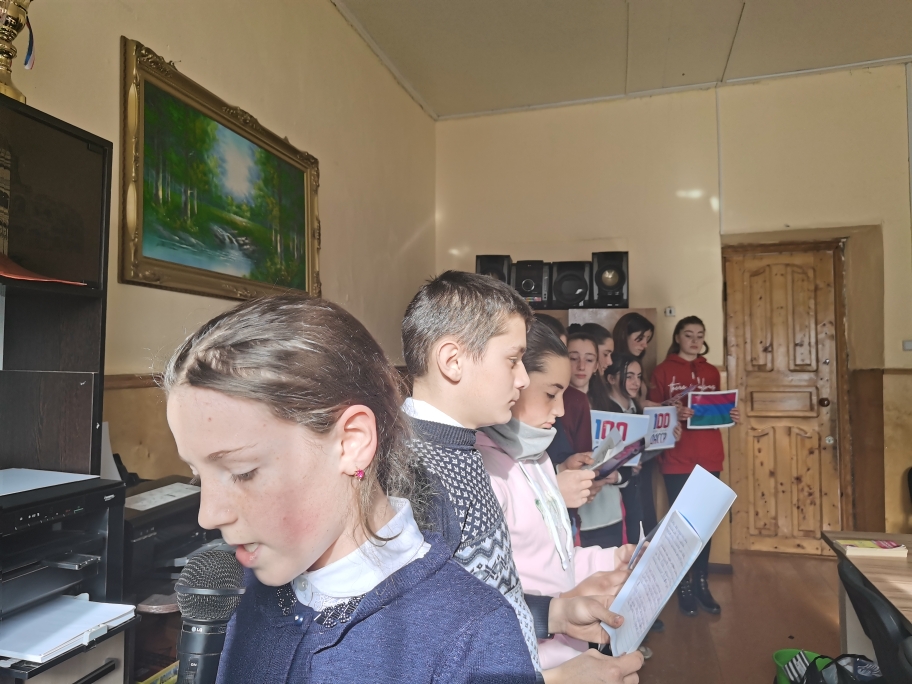 Выступление по радио старших классов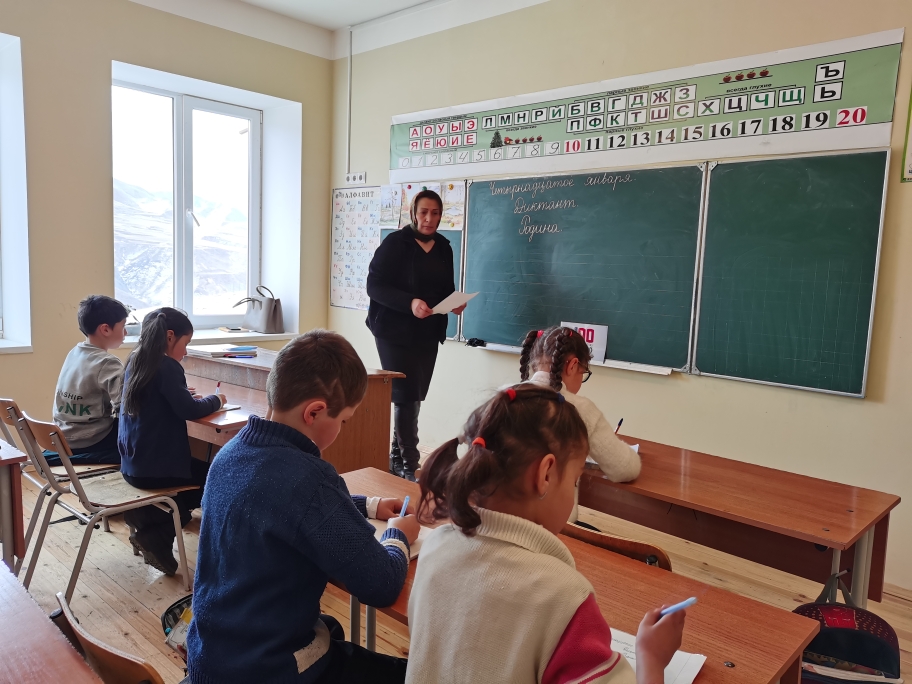 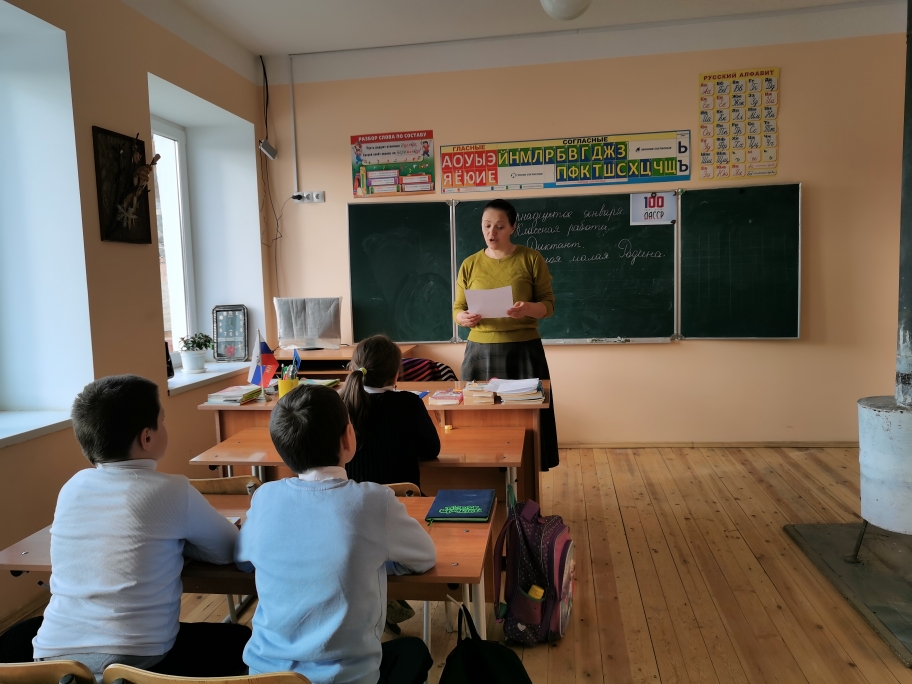 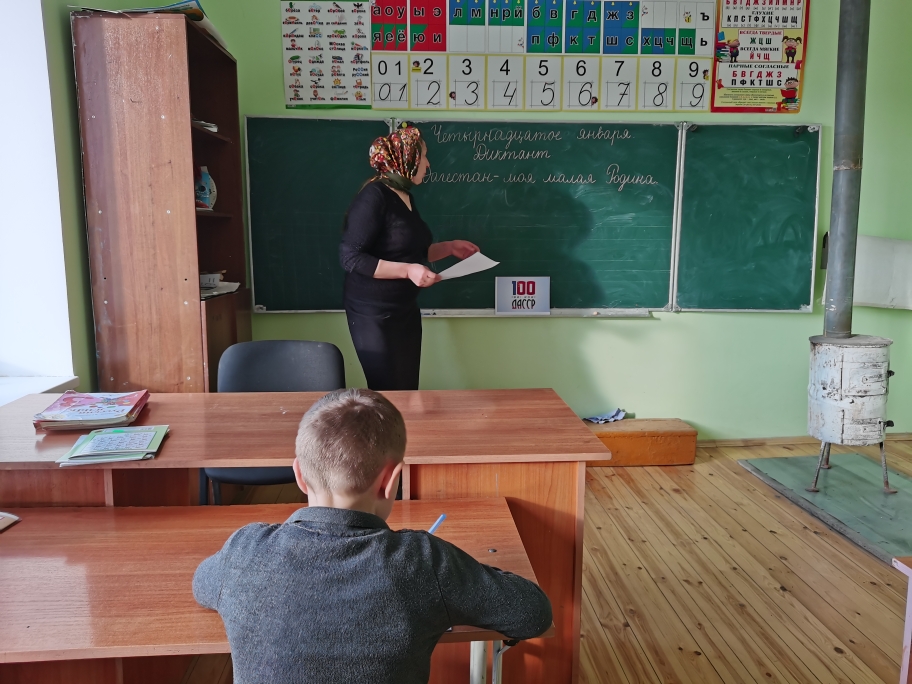 Единый диктант 1 – 4 классах. 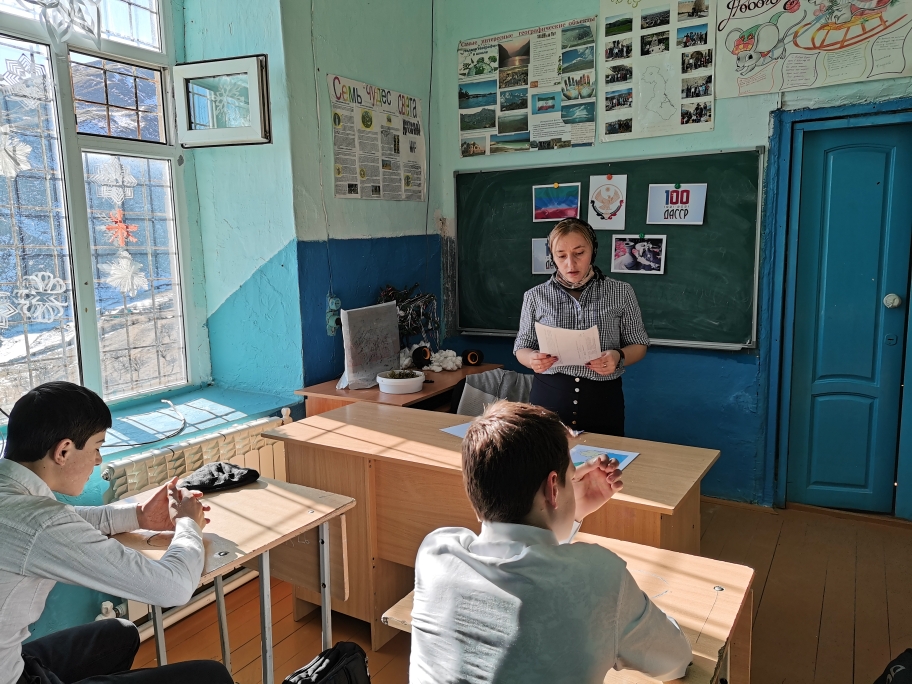 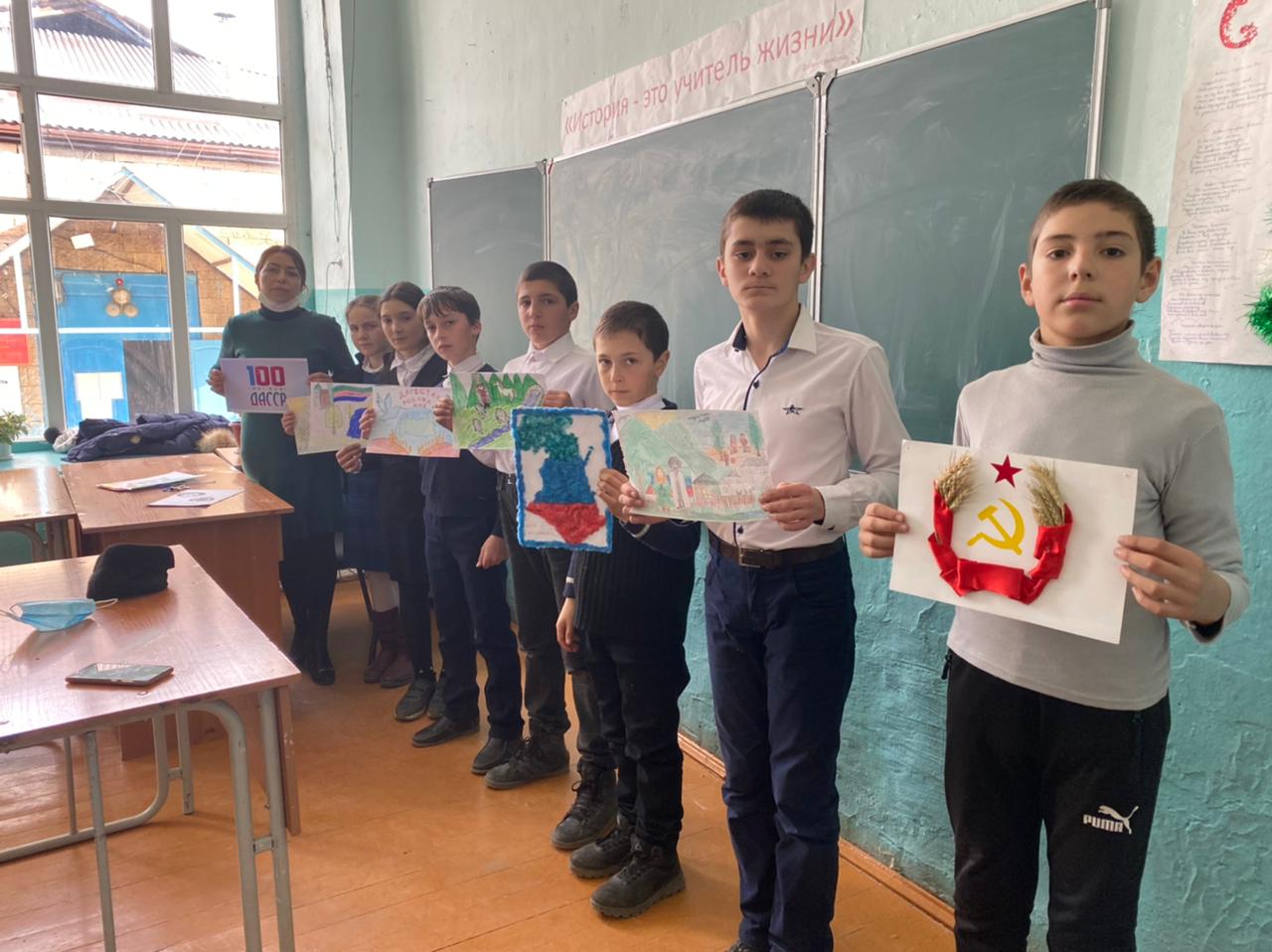 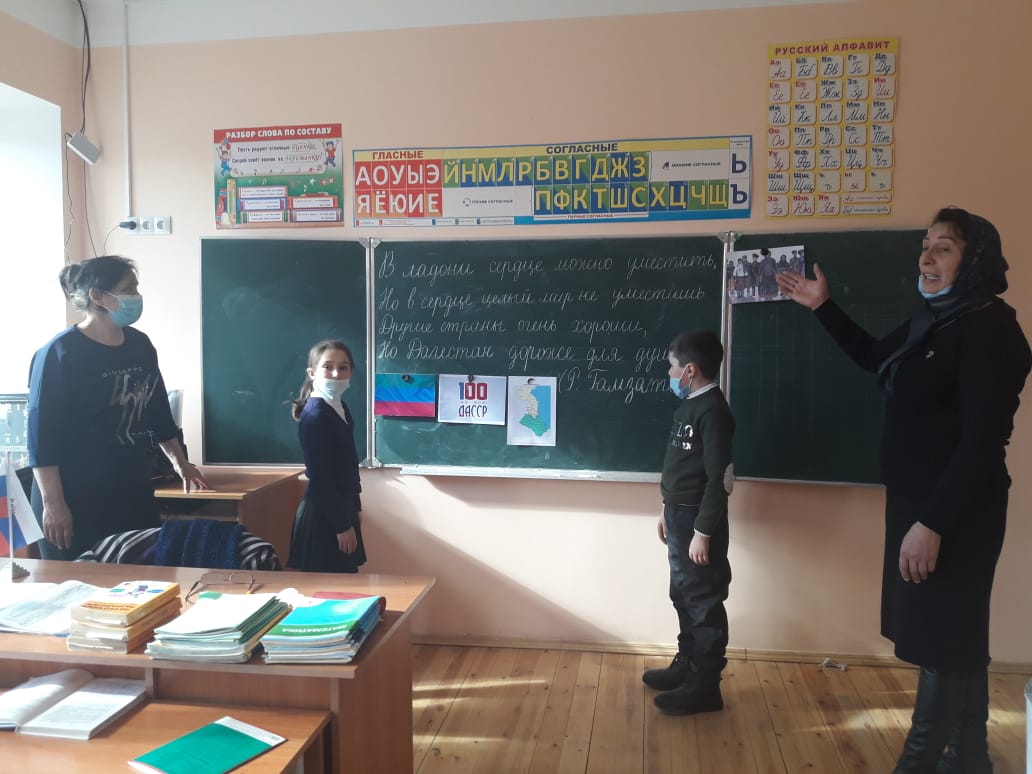 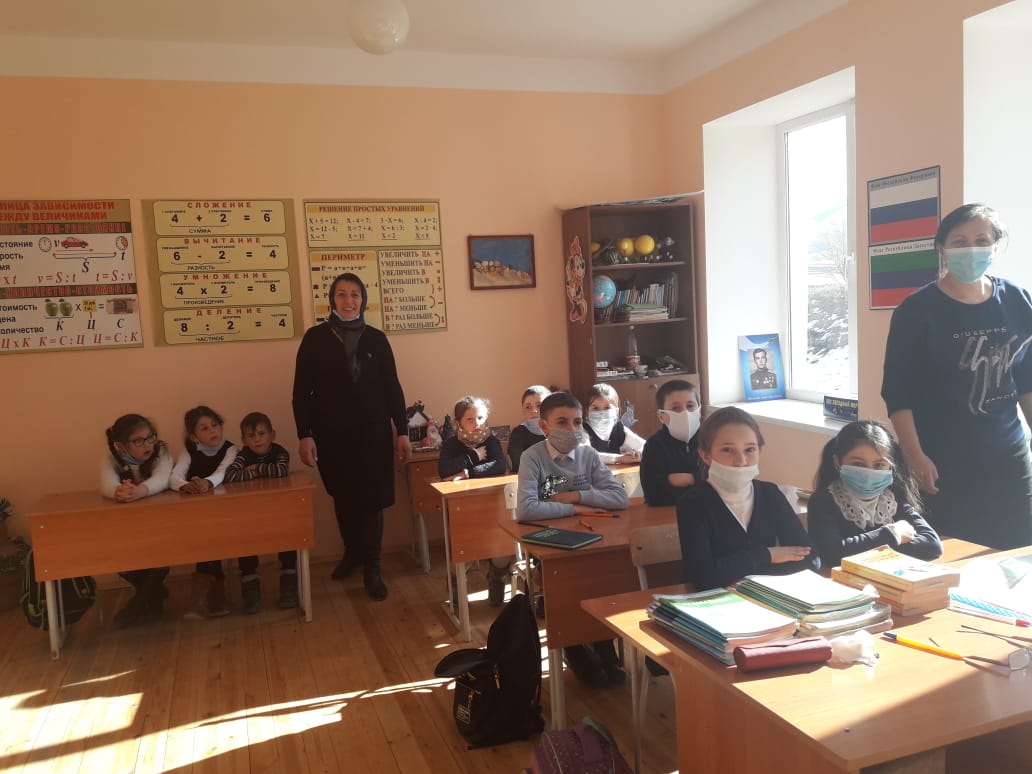 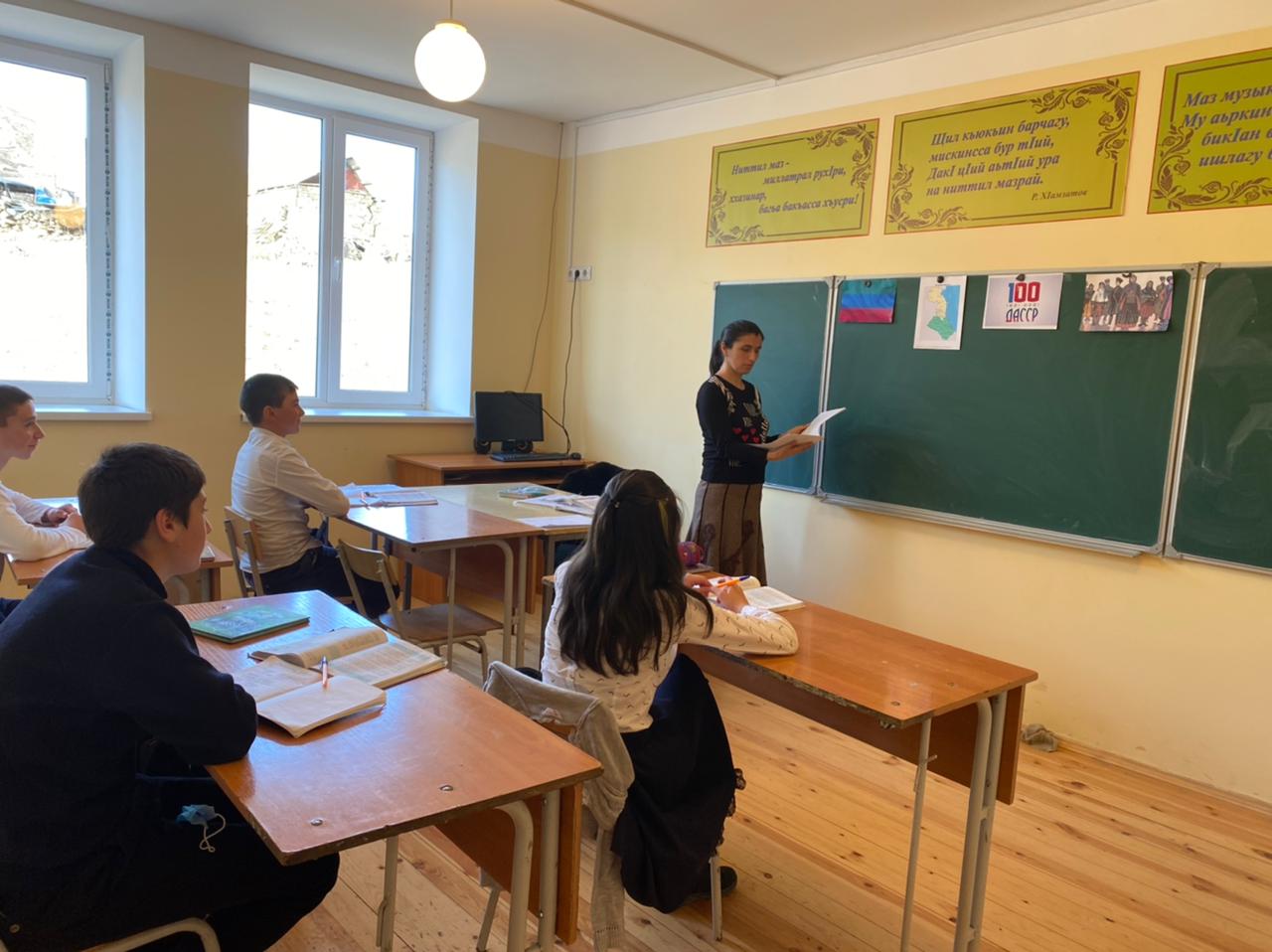 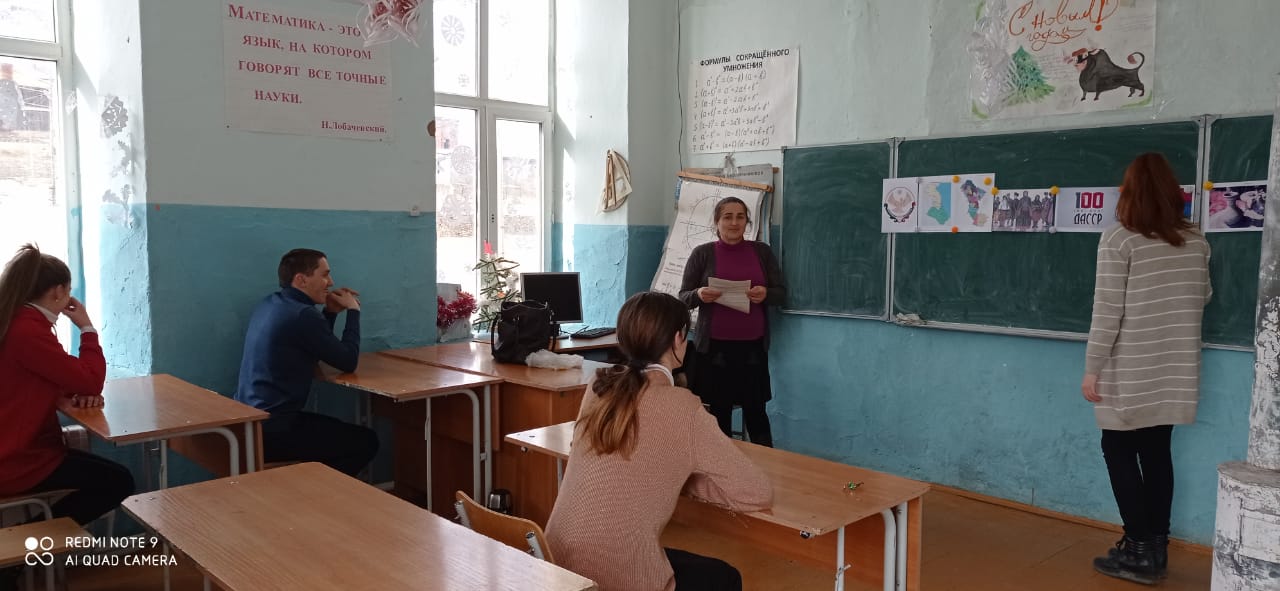 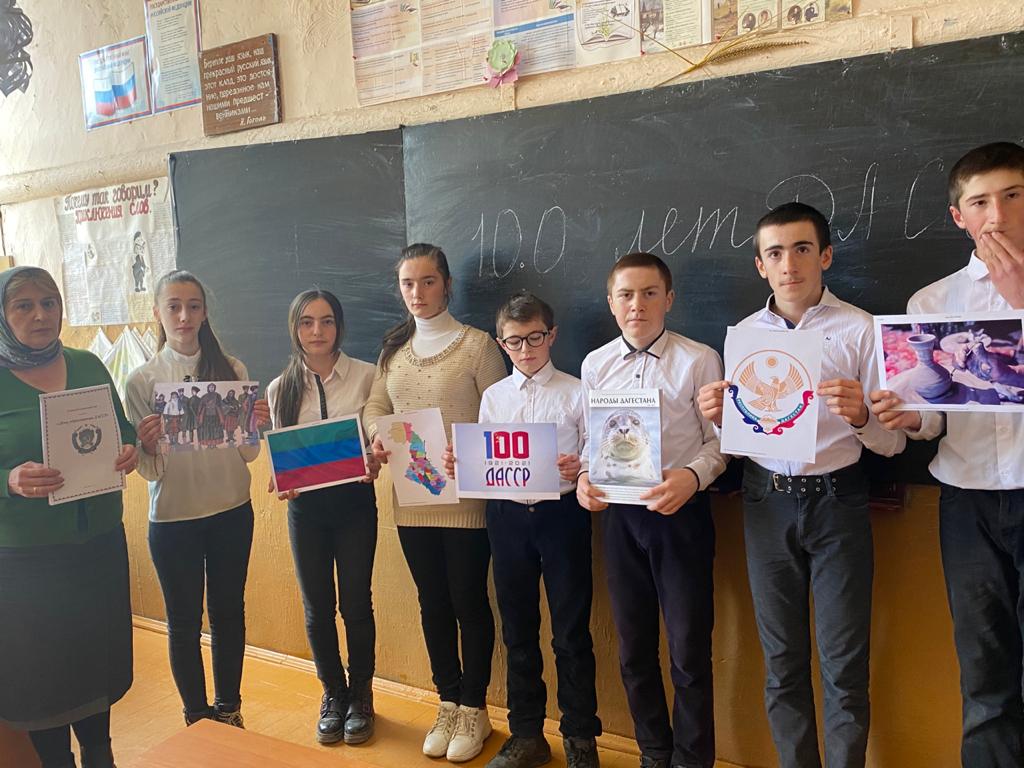 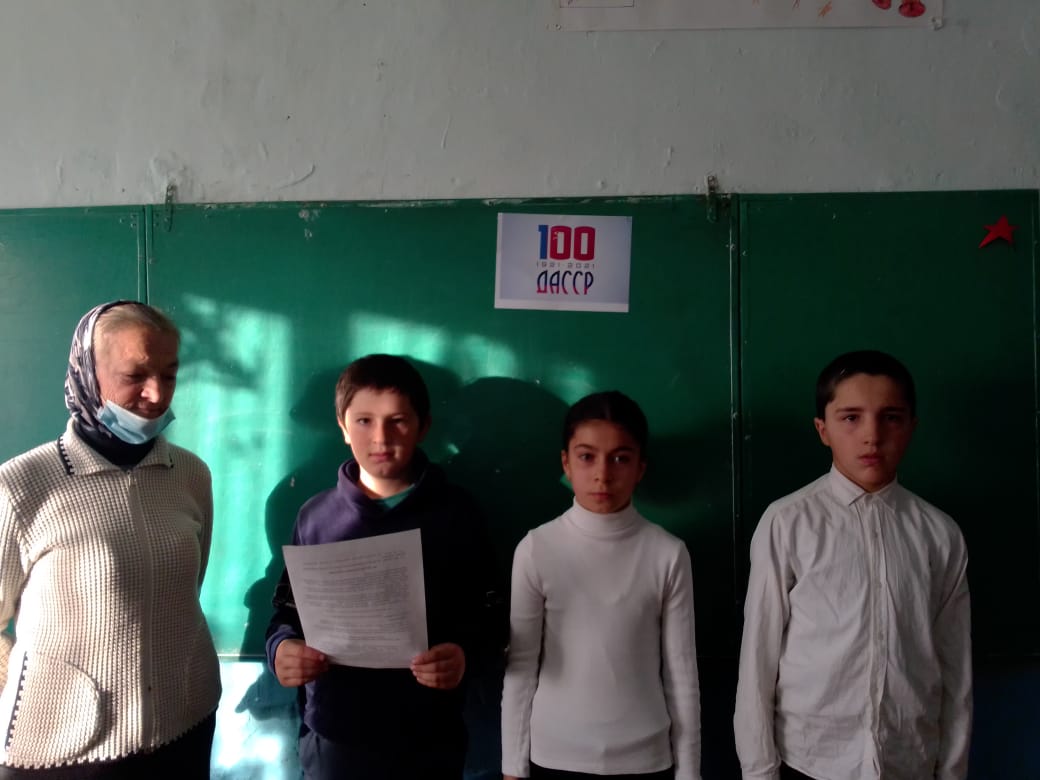 Классные часы 1- 11 классах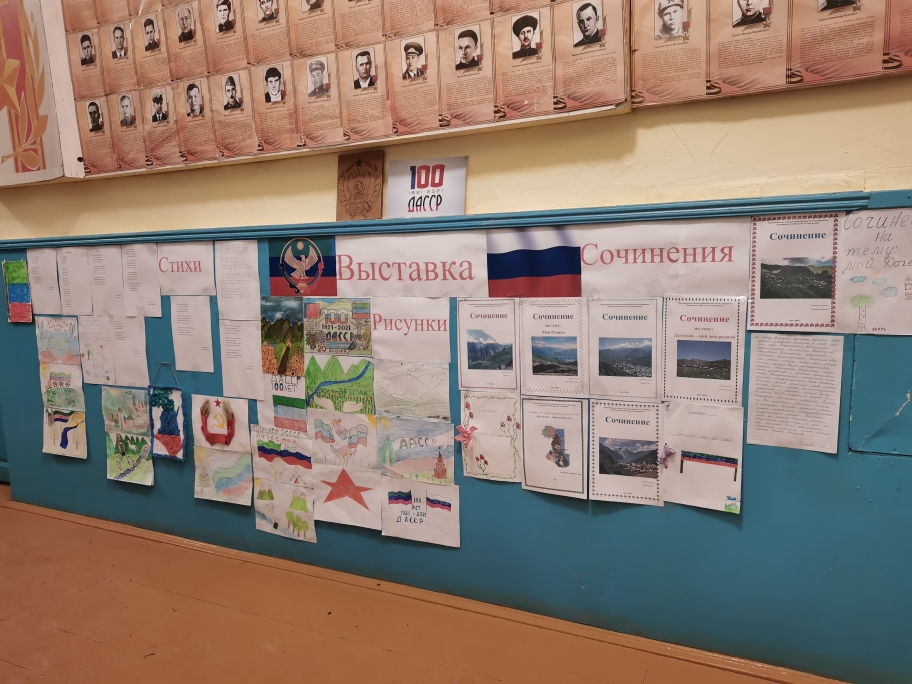 Выставка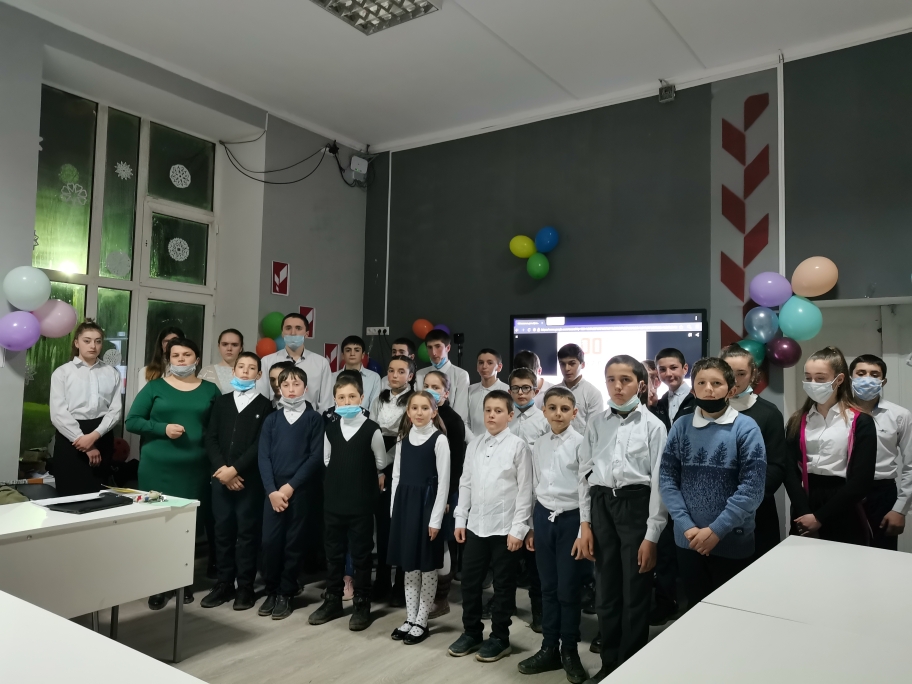 Тематический вечер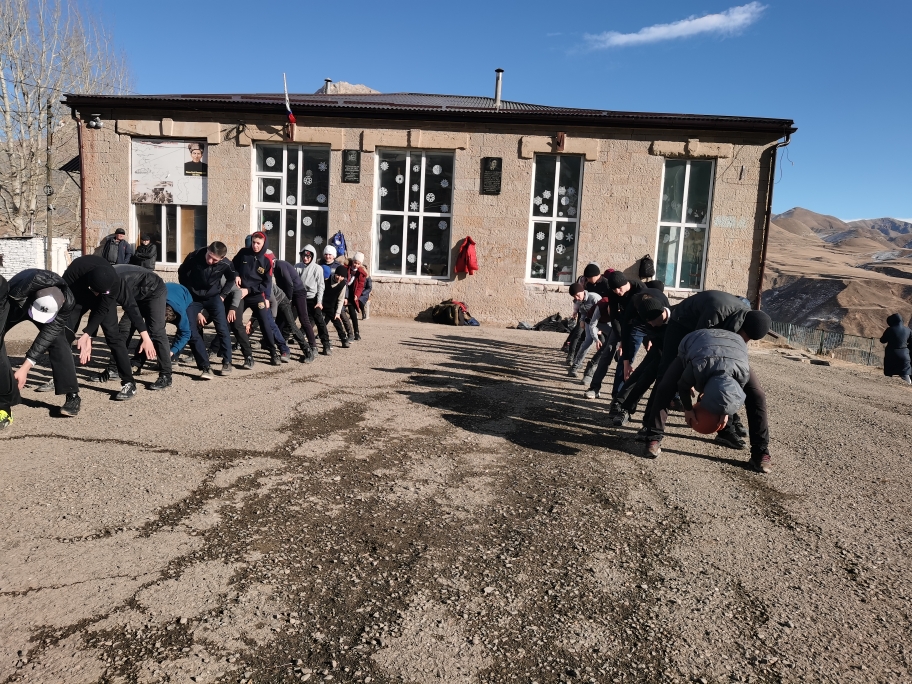 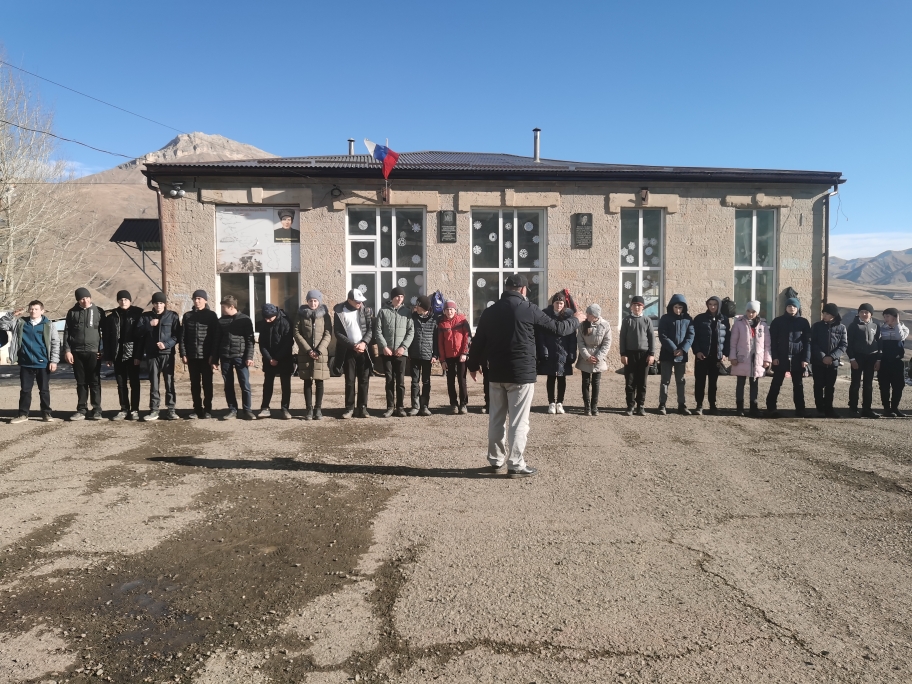 Веселые старты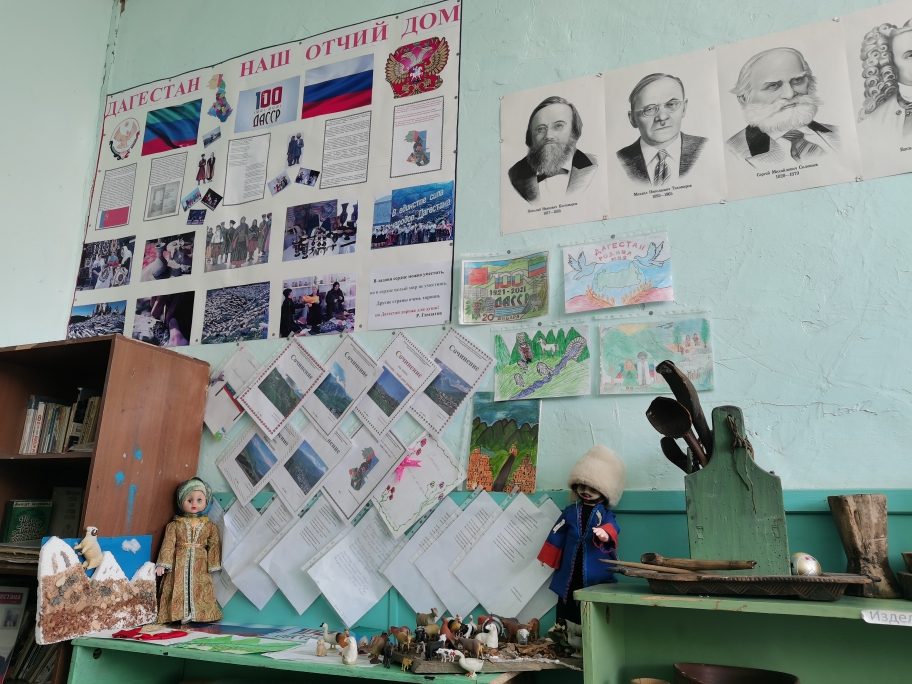 Тематический стенд «Дагестан – наш отчий дом»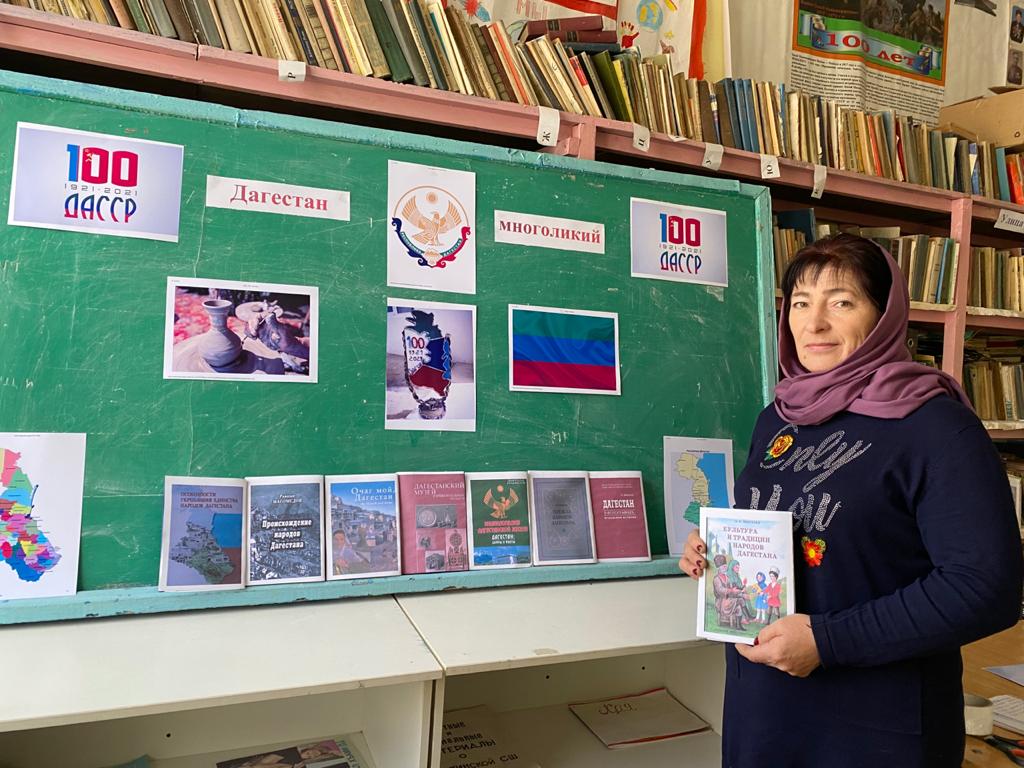 Выставка книг в библиотеке.« 20»  январь  2021 г.                                                                         № ___                                                      